ОТЧЁТ О МЕРОПРИЯТИЯХ,проводимых  председателем ТОС №1  МАРТЫНОВОЙ ЛЮБОВИ ПЕТРОВНЫ./в рамках месячника по военному и гражданско - патриотическому воспитанию подрастающего  поколения/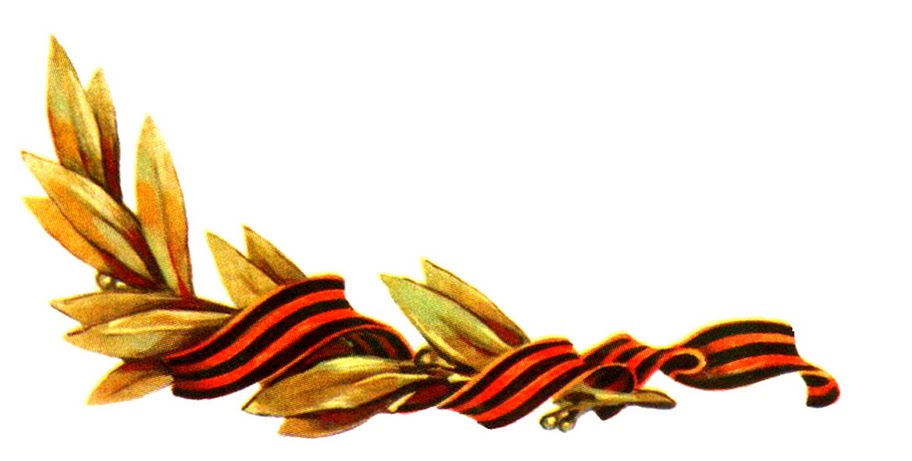 Основным направлением воспитательной деятельности Восточного сельского поселения является патриотическое воспитание подростков. Особое внимание уделялось  проведению Месячника оборонно-спортивной  и военно-патриотической работы.  В рамках Военно - патриотической работы с детьми и молодежью с 23 января по 23 февраля на базе МБОУ СОШ  № 15 прошел месячник Мужества, посвященный памятным датам России. 23 января состоялось торжественное открытие месячника Мужества под девизом: «Мы наследники Победы, славу Родины храним!». В станице Восточной  в полную силу проходили  мероприятия в рамках месячника Мужества. Это  линейки, посвященные 74-ой годовщине со дня освобождения ст. Восточной, Усть Лабинского  района,  Краснодарского края от немецко-фашистских захватчиков,  уроки мужества, посвященные 76- летию со дня победы, с ветеранами и тружениками тыла Великой Отечественной войны, участниками афганской войны, курсантами, военнослужащими  выпускниками школы. Были   представлены  презентации, стихи,  песни, музыкальное сопровождение  по данным темам:«СВЯТОЕ ДЕЛО - РОДИНУ ЗАЩИЩАТЬ» -   презентация.О Пустовом Фёдоре Петровиче, уроженце станицы Восточной, участника 1-ой мировой войны (доклад).«ЗАЩИТНИКИ ЗЕМЛИ КУБАНСКОЙ» - внеклассное мероприятие для учащихся начальной школы.«МЫ ЭТОЙ ПАМЯТИ ВЕРНЫ» - классный час для учащихся среднего звена общеобразовательной школы.«НАШИ ЗЕМЛЯКИ – ФРОНТОВИКИ» - презентация.«ПАМЯТЬ ЗА СОБОЮ ПОЗОВИ» (посвящается 23 февраля – Дню защитника отечества).«НИКТО НЕ ЗАБЫТ И НИЧТО НЕ ЗАБЫТО» (мероприятие-митинг, у памятника воина-солдата, посвященное героям -освободителям Великой Отечественной войны 1941-1945 гг.Огонек для ветеранов ВОВ,  ветеранам вдов, труженникам тыла.Перед началом огонька 8 мая 2016 года,  все труженики тыла, ветераны и вдовы ветеранов, посетили памятник погибшим воинам. У  памятника выступили Глава администрации  Восточного  сельского поселения БЕЛОЗУБ АЛЕКСАНДР ПЕТРОВИЧ,  председатель ТОС №1  МАРТЫНОВА ЛЮБОВЬ ПЕТРОВНА,  ветеран Вов БЕЛОУСОВ И.Е., школьники МБОУ СОШ № 15. Глава администрации отметил: «Не случайно День Победы – это праздник, который с годами не только не тускнеет, но занимает всё более важное место в нашей жизни.Основной долг всех последующих поколений нашей страны - долг перед поколением победителей - сохранить историческую память о Великой Отечественной войне, не оставить в забвении ни одного погибшего солдата, отдать дань благодарности за героический подвиг в Великой Отечественной войне живым ветеранам войны и трудового фронта». Была объявлена минута молчания, после которой состоялось возложение цветов к памятнику. Далее всех гостей Глава администрации пригласил  в  Дом культуры станицы Восточной, где прошел праздничный огонек для ветеранов Великой Отечественной войны, ветеранов  вдов, труженников тыла, посвященный Дню Победы. 
На праздник собрались ветераны ВОВ, труженики тыла, вдовы ветеранов. Пришли поздравить собравшихся представители сельской администрации, Совета ветеранов, депутаты, учащиеся начальных классов СОШ № 15. 
Восточный ДК подготовил насыщенную концертную программу. Перед зрителями выступили дипломанты краевого конкурса «Кубанский казачок»- 2016, артисты дома культуры. Концерт удался - ветераны и гости пускались в пляс и плакали, аплодировали стоя!Отчет о проведении субботников в станице ВОСТОЧНОЙ Усть- Лабинского района.Ежемесячно в  2016 году Восточным  сельским советом проводился  субботник  по уборке территории парка. В субботнике принимали  участие  сотрудники администрации, учителя, школьники, студенты, медицинские  работники, Дом Культуры станицы Восточной, библиотека, ветеранский актив, квартальные и небезразличных жители. Были проведены работы по уборке мусора во внутридворовых территориях, парках, скверах, кладбищах, береговых полос реки Кирпили  и мест отдыха населения. Произведена санитарная обрезка деревьев и ликвидация сухостойных. Также проведены работы по благоустройству территорий: покраска клумб, заборов, скамеек, урн. Из года в год число участников субботников продолжает расти, все больше рядовых жителей станицы Восточной принимает участие в проводимых акциях, и всё больше слов благодарности организаторы слышат в ответ. Субботники  по  очистке и благоустройству станицы  проводятся в регулярном режиме. На таких мероприятиях чувствуется сплоченность людей, Что нужно для счастья людей? Если не совместная идея, работа, тем более, на благое дело. Совершенно ясно, что объединившись, мы можем добиться больших успехов, чем в одиночку, «один в поле не воин» как говорится, тем самым проводимые субботники нас объединяют и сближают. А для этого мы ВОСТОЧАНЕ, думаем, нужно одно – ЖЕЛАНИЕ! Желание  наш парк сделать чище, чище и лучше, лучше прежнего! Сделать что-то для своей малой Родины!Прошли   благотворительные мероприятия: шефство над ветеранами тыла и пожилыми односельчанами, закрепленными за классами: Акция «Милосердия»,  «Ветеран живет рядом», «Дом без одиночества».Вручены адресные  открытки ветеранам и труженикам тыла в годы ВОВ.Волонтеры  СОШ  № 15  возложили  цветы к могилам ветеранов Вов, воинов – интернационалистов. Отправлено 10 посылок солдатам.     В классах начальной школы прошли  различные  праздничные мероприятия, посвященные Дню защитника Отечества.23 февраля состоялось закрытие месячника.  Все участники были отмечены грамотами и благодарственными письмами. Была  отмечена  высокая активная деятельность  всех  классных коллективов в проведении  запланированных мероприятий в честь защитников Отечества.